  Where do I start?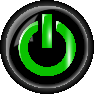 1. Create a .STL (stereo lithography) 3D design file and save it on a USB device.2. Bring your USB to the library and complete a 3D Printing Request form.3. You will be notified of the estimated printing cost by email or phone call.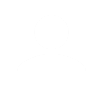 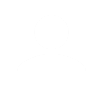 Who Can Submit 3D Printing Requests? Library patrons in good standing may bring in a .STL format 3D print file to the Library and complete the 3D Printing Request form.Submission of a 3D print file signifies that you have read and accept the Library’s 3D Printer Policy. All designs will be reviewed by Library Staff before printing. The Library reserves the right to refuse any 3D print request. If you have any other questions, please call the Library 913-795-2788.3D PrintingMound City Library              February 2024  Where do I start?1. Create a .STL (stereo lithography) 3D design file and save it on a USB device.2. Bring your USB to the library and complete a 3D Printing Request form.3. You will be notified of the estimated printing cost by email or phone call.Who Can Submit 3D Printing Requests? Library patrons in good standing may bring in a .STL format 3D print file to the Library and complete the 3D Printing Request form.Only designated Library staff members may review and print items at this time.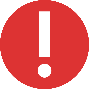 Disclaimer3D PrintingMound City Library              February 2024Please allow up to 10 business days for your item to be printed. You will be contacted when your item has been completed.During times of high demand, the Library will schedule only one large print job per day. Several small print jobs may be completed the same day, depending on staff availability. Use of the 3D printer will be provided on a first come, first serve basis and will only be permitted during Library hours. Individuals may submit only one file at a time for printing; however, if time permits and no one is waiting to use the 3D printer, Library staff, in their sole discretion, may permit an individual to submit more than one file for printing. Files containing more than one object are permitted.Printing designs are not guaranteed to come out as intended and can be effected by any number of variables, such as size, complexity and overhanging areas. The Library does not refund printing fees for completed items which do not come out as intended due to options selected by the individual requesting the 3D print, including but not limited to scale, quality, design, required support material, etc.3D PrintingMound City Library              February 2024  What Size Can I Print? 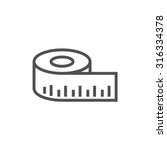 Designs created must be downloaded to a USB device and may not exceed 25MB.Print size is limited to 256 mm tall by 256 mm wide by 256 mm deep (approximately 10 inches cubed). Staff can assist with shrinking or expanding models to fit the printing surface.Upon job submission, Library staff will attempt to orient and select the appropriate printer settings to optimize printing.  Printer Specifications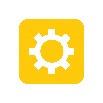 The Library will use Bambu Lab’s X1C printer. It has a 0.4 nozzle. Currently, we are only printing using PLA filament.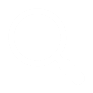 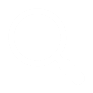 Where Can I Find an Online Design Program?  What Size Can I Print? Designs created must be downloaded to a USB device and may not exceed 25MB.Print size is limited to 256 mm tall by 256 mm wide by 256 mm deep (approximately 10 inches cubed). Staff can assist with shrinking or expanding models to fit the printing surface.Upon job submission, Library staff will attempt to orient and select the appropriate printer settings to optimize printing.  Printer SpecificationsThe Library will use Bambu Lab’s X1C printer. It has a 0.4 nozzle. Currently, we are only printing using PLA filament.The Library will not be responsible for the creation of 3D files. There are many web based programs available. Staff will assist in the use of 3D drafting software where applicable.Below are a few of the many sites available for designs and software.Templates:Makerworld.comThingiverse.comCults3d.comDo3d.comPrintables.comDesign/Slicing:Bambu Studio (BambuLab.com)- on all patron computersTinkercad.comUltimaker CuraThere are many other options available. This is just a sample list of where to start.Youtube tutorials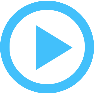 Bambu Studio 101- ItsMeaDMaDe (6 tutorial series)How to 3D Print- Frankly Built            (multi part series)  What Size Can I Print? Designs created must be downloaded to a USB device and may not exceed 25MB.Print size is limited to 256 mm tall by 256 mm wide by 256 mm deep (approximately 10 inches cubed). Staff can assist with shrinking or expanding models to fit the printing surface.Upon job submission, Library staff will attempt to orient and select the appropriate printer settings to optimize printing.  Printer SpecificationsThe Library will use Bambu Lab’s X1C printer. It has a 0.4 nozzle. Currently, we are only printing using PLA filament.The Library will not be responsible for the creation of 3D files. There are many web based programs available. Staff will assist in the use of 3D drafting software where applicable.Below are a few of the many sites available for designs and software.Templates:Makerworld.comThingiverse.comCults3d.comDo3d.comPrintables.comDesign/Slicing:Bambu Studio (BambuLab.com)- on all patron computersTinkercad.comUltimaker CuraThere are many other options available. This is just a sample list of where to start.Youtube tutorialsBambu Studio 101- ItsMeaDMaDe (6 tutorial series)How to 3D Print- Frankly Built            (multi part series)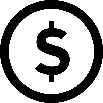 How Much Does It Cost to Print an Item?The estimated cost will be provided to you when you submit your .STL print file. Printing cost will be calculated by multiplying the grams of PLA filament used times $0.20 per gram plus a $1.00 printing fee. (Example: 10 grams x $0.20 = $2.00 plus $1.00 printing fee = $3.00)The cost of printing will be added to the patron’s account when the print is finished. Patron must pay this amount before the item can be claimed.Items printed from the Library’s 3D printer and not picked up within 30 days after being printed become the property of the Mound City Library. Items must be picked up by the individual who printed them.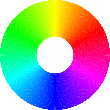 What Colors Can I Print?The 3D printer is able to print up to 4 colors at a time. You may ask for available color choices when you submit your print request.How Much Does It Cost to Print an Item?The estimated cost will be provided to you when you submit your .STL print file. Printing cost will be calculated by multiplying the grams of PLA filament used times $0.20 per gram plus a $1.00 printing fee. (Example: 10 grams x $0.20 = $2.00 plus $1.00 printing fee = $3.00)The cost of printing will be added to the patron’s account when the print is finished. Patron must pay this amount before the item can be claimed.Items printed from the Library’s 3D printer and not picked up within 30 days after being printed become the property of the Mound City Library. Items must be picked up by the individual who printed them.What Colors Can I Print?The 3D printer is able to print up to 4 colors at a time. You may ask for available color choices when you submit your print request.